DARBO MIGRANTŲ GYVENIMO IR DARBO SĄLYGŲ TYRIMAS LIETUVOJEEuropos fondo trečiųjų šalių piliečių integracijai 2013 m. metinė programaParamos sutarties Nr. D4-86/EIF/2013/7/04/RM/1/PS-7TEORINIO DARBO MIGRANTŲ GYVENIMO IR DARBO SĄLYGŲ BEI VISUOMENĖS NUOSTATŲ RODIKLIŲ SĄVADO, SKIRTO VERTINTI TŠP DARBO MIGRANTŲ INTEGRACIJOS POLITIKĄ IR DARBO IMIGRACIJOS POLITIKĄ, PARENGIMASTeorinių rodiklių sąvadasdr. Vita PetrušauskaitėVija PlatačiūtėAleksandra BatuchinaGiedrė BlažytėVilnius, 2015Siekiant įvertinti Lietuvoje kuriamą ir įgyvendinamą darbo imigracijos / migrantų integracijos politiką, atskleisti darbo imigrantų poreikius ir iššūkius, stiprinti migrantų integracijos infrastruktūrą, būtina sistemingai rinkti informaciją apie darbo imigrantų padėtį Lietuvos darbo rinkoje ir visuomenėje.Siūlomas rodiklių sąrašas parengtas remiantis šiais pagrindiniais šaltiniais: Lietuvos socialinių tyrimų centro Etninių tyrimų instituto projekto „Lietuvoje gyvenančių šalių piliečių integracijos politikos vertinimo principai ir rodikliai“ metu paruoštu trečiųjų šalių piliečių integracijos stebėsenos rodiklių sąvadu (Beresnevičiūtė, Leončikas, Žibas, 2009), Europos profesinių sąjungų instituto parengtu „Darbo vietos kokybės indeksu“ (Europos profesinių sąjungų institutas, 2007), „Migrantų integracijos politikos indeksu“ (MIPEX) (Migrant Integration Policy Index, 2011) ir Lietuvos socialinių tyrimų centro Etninių tyrimų instituto atliekamais visuomenės nuostatų apklausų tyrimais (Etninių tyrimų institutas http://www.ces.lt/veikla-2/ziniasklaidos-stebesena/visuomenes-nuomones-apklausos/). Rodiklių sąvadą sudaro aštuoni migrantų integracijos į darbo rinką analizės pjūviai: darbo imigracijos struktūra, įdarbinimo formos, darbo ir asmeninio gyvenimo santykis, darbo sąlygos ir saugumas, atlyginimas, įsidarbinimas, socialinių paslaugų prieinamumas, visuomenės nuostatos darbo imigrantų atžvilgiu. Pagal šiuos analizės teminius pjūvius rodiklių sąvadas suskirstomas į konkrečias grupes.Pirmoji rodiklių grupė – darbo migracijos struktūra – apima rodiklius, apibūdinančius darbo imigrantų socialinį ir demografinį profilį, todėl vertinant darbo imigracijos politiką siūloma rinkti kiekybinio pobūdžio duomenis, susijusius su darbo imigracijos dinamika, darbo imigrantų skaičiaus pokyčiu pagal sociodemografines charakteristikas (lytį, amžių, pilietybę ir išsilavinimą); stebėti darbo imigrantų pasiskirstymą Lietuvos savivaldybėse ir ekonomikos sektoriuose. Tokio pobūdžio duomenis rekomenduojama rinkti kiekvienais metais, kadangi tiek bendra, tiek darbo imigracija pasižymi dinamiškumu, kuris, Lietuvos atveju, yra susijęs su darbo rinkos struktūros kaita. Duomenis apie darbo imigracijos dinamiką gali suteikti valstybinės institucijos ir privatus sektorius (Lietuvos gyventojų registro tarnyba, Lietuvos darbo birža, Statistikos departamentas, Migracijos departamentas; taip pat įmonės, kuriose dirba darbo imigrantai). Antroji rodiklių grupė – įdarbinimo formos – leidžia fiksuoti statistiką apie darbo imigrantus, dirbančius pagal terminuotas ir neterminuotas sutartis, matyti kuri dalis imigrantų yra atvykusi kaip komandiruoti darbuotojai, o kuri – įdarbinta įprastai. Analizuojant ir vertinant darbo imigracijos ir migrantų integracijos procesus, šis klausimas tampa itin svarbiu, kadangi komandiruojamų darbuotojų atžvilgiu, pažeidžiamumo ir išnaudojimo potencialas gali būti didesnis negu pagal įprastas darbo sutartis dirbančių imigrantų. Komandiruojami imigrantai nėra Lietuvos Respublikos darbo santykių teisinis subjektas, todėl iškilus darbo teisės klausimams, teisinis atstovavimas ir darbuotojų teisių gynimas gali kelti papildomų iššūkių. Kitas svarbus klausimas – darbo sutarčių statusas (terminuotos, neterminuotos, laikinos, kt.) ir pats darbo sutarčių turinys, galintis parodyti kokiomis sąlygomis yra įdarbinti ir dirba darbo imigrantai Lietuvoje. Duomenis apie darbo sutarčių specifiką ir darbo statusą gali suteikti valstybinės institucijos (Lietuvos darbo birža, Valstybinė darbo inspekcija) ir privatus sektorius (įmonės, kuriose dirba darbo imigrantai). Kylant papildomiems iššūkiams renkant minėtus duomenys, tikslinga pasitelkti kiekybinius ir kokybinius tyrimus, kurių metu reikiamą informaciją gali suteikti patys Lietuvoje dirbantys darbo imigrantai. Trečiasis rodiklių blokas – darbo krūvis – vertina darbo laiką, palankų derinti šeimos ir kitiems socialiniams įsipareigojimams. Itin ilgos darbo valandos (daugiau nei 48 val. per savaitę) ir netipinis darbo laikas (darbas sekmadieniais ar šeštadieniais, naktimis, vakarais, taip pat darbas pamainomis) yra laikomi žalingais šeimos ir socialiniams įsipareigojimams (Eurofound / Leschke, Watt, Finn, 2008: 11). Galimybė pasirinkti dirbti pusę darbo dienos laikomu teigiamu indikatoriumi, vertinant šeimos ir darbo įsipareigojimų derinimo galimybes. Taip pat šio aspekto stebėseną papildo subjektyvus darbo atitikimo šeimos ir socialiniams įsipareigojimams vertinimas. Be to, darbo krūvis yra tiesiogiai susijęs su darbo ir gyvenimo sąlygomis, sveikata, laisvalaikiu, psichologine būkle ir kt. veiksniais. Duomenis apie darbo ir asmeninio gyvenimo santykį gali suteikti tiek valstybinės institucijos (Lietuvos darbo birža, Valstybinė darbo inspekcija) ir privatus sektorius (įmonės, kuriose dirba darbo imigrantai), tiek, pasitelkus kiekybinius ir kokybinius tyrimų metodus, Lietuvoje dirbantys darbo imigrantai. Ketvirtoji rodiklių grupė – darbo sąlygos ir saugumas. Darbo vietos kokybės indeksas šį aspektą skaido į keturis smulkesnius aspektus – darbo intensyvumą, darbo autonomiškumą, fizinio darbo faktorius ir galimą tikimybę netekti darbo per ateinančius šešis mėnesius (Leschke, Watt, Finn, 2008: 12). Darbo intensyvumas vertinamas remiantis informacija apie darbuotojų dalį dirbančią dideliu tempu, pagal griežtus terminus, neturint pakankamai laiko atlikti užduotis. Darbo autonomiškumui matuoti svarbi informacija apie galimybę pasirinkti darbo metodus, darbų atlikimo tvarką ir tempą. Fiziniai faktoriai – poveikį darbuotojo kūnui turintys kenksmingi darbo vietos elementai, kaip pavyzdžiui, vibracijos, triukšmo, cheminių medžiagų, radiacijos patyrimas darbo vietoje, varginančių kūno pozicijų dirbant užėmimas ir kt. Paprastai darbo sąlygos ir saugumas aktualiausi pramonės ir paslaugų sektoriuje dirbantiems asmenims. Prie šios rodiklių grupės taip pat galima priskirti imigrantų išnaudojimo atvejus, žeminančio elgesio patirtis, (ne)pasitenkinimą darbu, galimybes vystyti profesinius įgūdžius ir siekti karjeros. Duomenis apie darbo sąlygas ir saugumą gali suteikti profesinės sąjungos, nevyriausybinės organizacijos (dirbančios imigracijos ir migrantų integracijos srityje), valstybinės institucijos (Lietuvos darbo birža, Valstybinė darbo inspekcija), privatus sektorius (įmonės, kuriose dirba darbo imigrantai) ir Lietuvoje dirbantys darbo imigrantai.Penktoji rodiklių grupė – atlyginimas. Darbo vietos kokybės indeksas atlyginimą pabrėžia kaip svarbiausią sritį, vertinant darbo vietos kokybę. Atlyginimas yra vienas svarbiausių pajamų šaltinių, todėl yra tiesiogiai susijęs su galimybe apsirūpinti materialiomis gėrybėmis; taip pat turi ilgalaikes pasekmes individo socialiniam saugumui ir, apskritai, lemia galimybes dalyvauti visuomenėje (Leschke, Watt, Finn, 2008: 10). Duomenis apie atlyginimą gali suteikti profesinės sąjungos, nevyriausybinės organizacijos (dirbančios imigracijos ir migrantų integracijos srityje), valstybinės institucijos (Lietuvos darbo birža, Valstybinė darbo inspekcija), privatus sektorius (įmonės, kuriose dirba darbo imigrantai) ir Lietuvoje dirbantys darbo imigrantai. Šeštoji rodiklių grupė – į(si)darbinimas – apima informaciją apie kvalifikacijos ir dirbamo darbo atitikimą, išsilavinimo pripažinimą, naudojimąsi įdarbinimo tarpininkais. Duomenis apie įsidarbinimo procesus gali suteikti valstybinės institucijos (Lietuvos darbo birža, Valstybinė darbo inspekcija) ir Lietuvoje dirbantys darbo imigrantai.Septintoji rodiklių grupė – socialiniai ištekliai ir socialinių paslaugų prieinamumas. Socialiniai ištekliai – tai „gėrybės“, įsitvirtinusios asmens socialiniuose santykiuose ir prieinamos per tiesioginius ar netiesioginius socialinius kontaktus tarp atskirų individų ar individų grupių (Lai G. et al 1998:160 pagal Lin et al 1981a. ir Lin et al 1981b; Lin ir Dumin 1986). Specifiniuose veiksmuose (pvz., ieškant darbo ar keičiant darbovietę) asmuo gali mobilizuoti savo socialinius išteklius siekdamas pasikeisti informacija, kuri galėtų padidinti sėkmingų darbo paieškos rezultatų galimybę. Pagrindinė hipotezė, kylanti iš socialinių išteklių teorijos, teigia, kad priėjimas prie socialinių išteklių ir jų naudojimas lemia geresnius darbo paieškos rezultatus (Lai G. et al 1998:160 pagal Lin 1982). Taigi, šia rodiklių grupe svarbu stebėti ir vertinti imigrantų informuotumą ir naudojimąsi socialinėmis paslaugomis, svarbiausių paslaugų poreikį, kolektyvinių interesų atstovavimą, socialinio tinklo struktūrą, pasitenkinimą gyvenimu Lietuvoje. Dažnai migrantams trūksta informacijos apie paslaugas, kai kurios jų yra sunkiai prieinamos dėl nepakankamų lietuvių kalbos žinių. Duomenis apie darbo imigrantų socialinius išteklius ir prieinamumą prie socialinių paslaugų sektoriaus gali suteikti valstybinės institucijos (Valstybinė darbo inspekcija), nevyriausybinės organizacijos (dirbančios imigracijos ir migrantų integracijos srityje), profesinės sąjungos ir Lietuvoje dirbantys darbo imigrantai (kiekybinių ir kokybinių tyrimų metodų pagalba).Aštuntoji rodiklių grupė – visuomenės nuostatos – parodo Lietuvos visuomenės požiūrį į darbo migrantus ir aplinką, į kurioje imigrantams tenka adaptuotis. 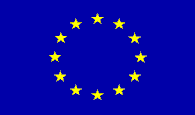                   EUROPOS SĄJUNGA                   Europos fondas trečiųjų                   šalių piliečių integracijai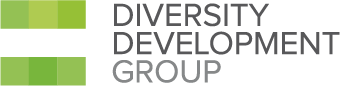 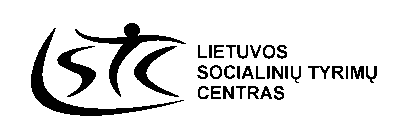 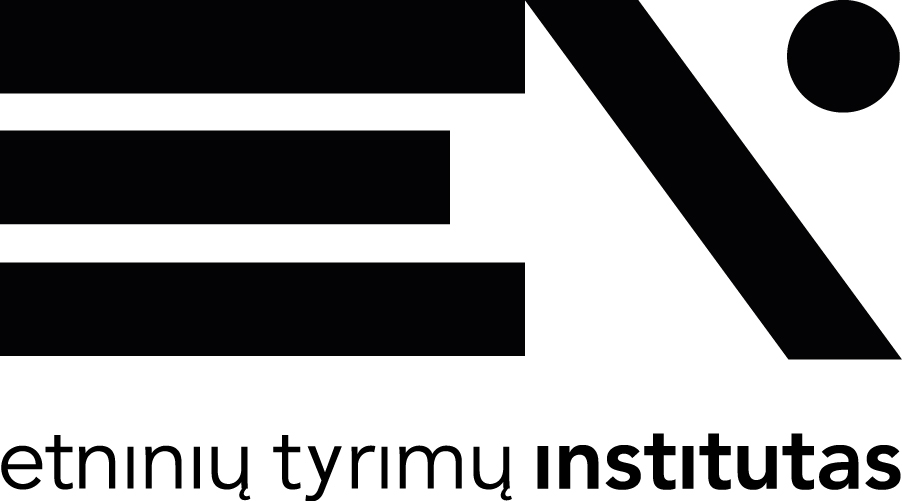 Analizės aspektasRodikliaiDuomenų šaltiniai  / tyrimų metodologija1. Darbo imigracijos struktūraSocialinės ir demografinės darbo imigrantų charakteristikosŠalyje gyvenančių darbo imigrantų skaičius pagal lytį, amžių, pilietybę, išsilavinimą, gyvenimo Lietuvoje trukmęLietuvos darbo birža, Statistikos departamentas, Migracijos departamentas, įmonės, kuriose dirba darbo imigrantai / kiekybiniai tyrimai, statistinių duomenų surinkimas ir analizėDarbo imigracijos dinamika Atvykusių darbo imigrantų skaičius per metusLietuvos darbo birža, Statistikos departamentas, Migracijos departamentas, įmonės, kuriose dirba darbo imigrantai / kiekybiniai tyrimai, statistinių duomenų surinkimas ir analizėDarbo imigrantų koncentracijaLietuvoje gyvenančių darbo imigrantų pasiskirstymas savivaldybėseLietuvos gyventojų registro tarnyba, Lietuvos darbo birža, Statistikos departamentas, Migracijos departamentas, įmonės, kuriose dirba darbo imigrantai / kiekybiniai tyrimai, statistinių duomenų surinkimas ir analizėDarbo imigracija ir darbo rinkos struktūraLietuvoje gyvenančių darbo imigrantų pasiskirstymas pagal ekonomines veiklos rūšis ir pagrindines profesijų grupesLietuvos darbo birža, Statistikos departamentas, Migracijos departamentas, įmonės, kuriose dirba darbo imigrantai / kiekybiniai tyrimai, statistinių duomenų surinkimas ir analizė2. Įdarbinimo formosRodikliaiDuomenų šaltiniai / tyrimo metodologijaDarbo santykiai: įprastos darbo sutartysĮprastai (pagal darbo sutartis) įdarbintų ir komandiruotų darbuotojų santykisLietuvos darbo birža, Valstybinė darbo inspekcija, įmonės, kuriose dirba darbo imigrantai / statistinių duomenų  surinkimas ir analizėDarbo santykiai: terminuotos darbo sutartysDarbo imigrantų dalis dirbanti pagal terminuotas darbo sutartis, lyginant su visais dirbančiais imigrantais ir Lietuvos piliečiaisLietuvos darbo birža, Statistikos departamentas / kiekybiniai ir kokybiniai tyrimai, statistinių duomenų surinkimas ir analizėDarbo santykiai: neterminuotos darbo sutartysPagal neterminuotas sutartis dirbantys darbo imigrantai, lyginant su visais dirbančiais imigrantais ir Lietuvos piliečiaisLietuvos darbo birža, Valstybinė darbo inspekcija, Statistikos departamentas / kiekybiniai ir kokybiniai tyrimai, statistinių duomenų surinkimas ir analizėDarbo santykiai: valandinis atlygisDarbo imigrantų dalis, dirbanti pagal valandinį tarifą / darbo užmokestį gaunanti už pradirbtas valandasLietuvos darbo birža, Valstybinė darbo inspekcija, Statistikos departamentas / statistinių duomenų surinkimas ir analizė3. Darbo krūvisRodikliaiDuomenų šaltiniai / tyrimo metodologijaDarbo valandų skaičius Darbo valandų skaičius per dieną/savaitę/mėnesįLietuvos darbo birža, Valstybinė darbo inspekcija / statistinių duomenų surinkimas ir analizėDarbo valandų skaičiusDirbančių daugiau nei 48 val. per savaitę migrantų dalis, lyginant su visų dirbančiųjų daugiau nei 48 val. per savaitę imigrantų ir Lietuvos piliečių dalimiLietuvos darbo birža, Valstybinė darbo inspekcija / statistinių duomenų surinkimas ir analizėDarbas savaitgaliais Darbo imigrantų dalis, dirbanti šeštadieniais ir sekmadieniais, lyginant su visų dirbančių imigrantų ir Lietuvos piliečių dalimiLietuvos darbo birža, Valstybinė darbo inspekcija / statistinių duomenų surinkimas ir analizėDarbas savaitgaliais, vakarais ir naktimis Darbo imigrantų dalis, dirbanti pamainomis, šeštadieniais, sekmadieniais, naktimis ir vakarais, lyginant su visų dirbančių imigrantų ir Lietuvos piliečių dalimiLietuvos darbo birža, Valstybinė darbo inspekcija / statistinių duomenų surinkimas ir analizėDarbas puse dienos Pusę darbo dienos savo noru dirbančių darbo imigrantų dalis, lyginant su visų Lietuvoje puse darbo dienos dirbančių imigrantų ir Lietuvos piliečių dalimi Lietuvos darbo birža, Valstybinė darbo inspekcija / statistinių duomenų surinkimas ir analizėDarbo pamainos ir darbo grafiko lankstumas Darbo pamainų ir darbo grafiko derinimas; norimas dirbti valandų skaičius, lyginant su realiu darbo valandų skaičiumiLietuvos darbo birža, Valstybinė darbo inspekcija / statistinių duomenų surinkimas ir analizėDarbo grafikas iš šeiminiai įsipareigojimai Teigiančių, kad darbo valandas sutampa su šeimos ir socialiniais įsipareigojimais darbo imigrantų dalis / lyginant su taip manančiais visais Lietuvos dirbančiaisiais imigrantais ir Lietuvos piliečiaisLietuvos darbo birža, Valstybinė darbo inspekcija / kiekybiniai tyrimai (apklausos)4. Darbo sąlygos ir saugumasRodikliaiDuomenų šaltiniai / tyrimo metodologijaDarbo vieta Darbo imigrantų pasiskirstymas pagal pagrindinę darbo vietą: darbdavio patalpos, klientų patalpos, automobilis, namaiLietuvos darbo birža, Valstybinė darbo inspekcija / statistinių duomenų analizė, kiekybiniai ir kokybiniai tyrimaiApsauginiai drabužiaiDarbo imigrantų dalis, dėvinti apsauginius drabužius, lyginant su visais privalančiais dėvėti darbuotojaisLietuvos darbo birža, profesinės sąjungos, nevyriausybinės organizacijos, Valstybinė darbo inspekcija / statistinių duomenų analizė, kiekybiniai ir kokybiniai tyrimaiInformuotumasDarbo imigrantų informuotumas apie su darbu susijusias sveikatos ir saugumo grėsmesLietuvos darbo birža, profesinės sąjungos, nevyriausybinės organizacijos, Valstybinė darbo inspekcija / statistinių duomenų analizė, kiekybiniai ir kokybiniai tyrimaiIntensyvumasDalis imigrantų dirbančių dideliu intensyvumu (darbas dideliu tempu, įtemptais terminais, neturėjimas pakankamai laiko atlikti darbą) Lietuvos darbo birža, profesinės sąjungos, nevyriausybinės organizacijos, Valstybinė darbo inspekcija / statistinių duomenų analizė, kiekybiniai ir kokybiniai tyrimaiFiziniai faktoriaiDalis imigrantų dirbančių darbo vietose, kurios pasižymi kenksmingais fiziniais faktoriais (vibracija, triukšmas, aukštos-žemos temperatūros, kvėpavimas dūmais, dulkėmis, garais, cheminės medžiagos, radiacija, varginančios ar skausmingos pozicijos, sunkių krovinių nešimas ar kėlimas, stovėjimas ar ėjimas, pasikartojantys rankų judesiai) Lietuvos darbo birža, profesinės sąjungos, nevyriausybinės organizacijos, Valstybinė darbo inspekcija / statistinių duomenų analizė, kiekybiniai ir kokybiniai tyrimaiDarbo poveikis sveikataiDarbo poveikio sveikatai subjektyvus vertinimas (darbas kelia pavojų sveikatai, darbas sveikatai pavojaus nekelia, kt.)Lietuvos darbo birža, profesinės sąjungos, nevyriausybinės organizacijos, Valstybinė darbo inspekcija / kiekybiniai ir kokybiniai tyrimaiAutonomiškumasDarbo imigrantų dalis dirbanti darbo vietose, pasižyminčiose autonomiškumu (galimybė rinktis, keisti užduočių seką, metodus, tempą)Lietuvos darbo birža, Valstybinė darbo inspekcija / kiekybiniai ir kokybiniai tyrimaiTikimybė prarasti darbąDarbo imigrantų dalis, matanti tikimybę prarasti darbo vietą per ateinančius šešis mėnesius, lyginant su visų dirbančiųjų imigrantų ir Lietuvos piliečių dalimiLietuvos darbo birža, Valstybinė darbo inspekcija / kiekybiniai ir kokybiniai tyrimaiDarbas ligos metuPer pastaruosius 12 mėn. dirbusių  ligos metu darbo imigrantų skaičius, lyginant su visais dirbančiaisiais imigrantais ir Lietuvos piliečiais Valstybinė darbo inspekcija, profesinės sąjungos, nevyriausybinės organizacijos / kiekybiniai ir kokybiniai tyrimaiUžgauliojimai / diskriminacijaDarbo imigrantų, darbe patyrusių užgauliojimus, žeminantį elgesį, nepageidaujamą seksualinį dėmesį, fizinę prievartą, patyčias, skaičius, lyginant su visais dirbančiaisiais imigrantais ir Lietuvos piliečiaisValstybinė darbo inspekcija profesinės sąjungos, nevyriausybinės organizacijos / kiekybiniai ir kokybiniai tyrimaiNelaimingi atsitikimaiNelaimingų atsitikimų darbe skaičius per metusValstybinė darbo inspekcija, profesinės sąjungos / statistinių duomenų analizėIšnaudojimas / pažeidžiamumasDarbo imigrantų išnaudojimo darbe atvejai, skaičius per metus, lyginant su visais dirbančiaisiais imigrantais ir Lietuvos piliečiaisValstybinė darbo inspekcija, profesinės sąjungos, nevyriausybinės organizacijos / statistinių duomenų analizėGinčaiTeisinių ginčų darbo santykių atžvilgiu skaičius, lyginant su visais dirbančiaisiais imigrantais ir Lietuvos piliečiaisValstybinė darbo inspekcija, profesinės sąjungos, nevyriausybinės organizacijos / statistinių duomenų analizė, kiekybiniai ir kokybiniai tyrimaiSubjektyvus darbo vietos vertinimasDarbo imigrantų dalis teigianti, kad jiems gerai moka už jų atliekamą darbą, lyginant su visais dirbančiaisiais imigrantais ir Lietuvos piliečiaisKiekybiniai ir kokybiniai tyrimaiKarjeros galimybesDarbo imigrantų dalis, pritarianti teiginiui, kad darbas suteikia geras karjeros galimybes, lyginant su visais dirbančiaisiais imigrantais ir Lietuvos piliečiaisKiekybiniai ir kokybiniai tyrimaiKvalifikacijos kėlimo galimybės Darbo imigrantų dalis, teigianti, kad turi galimybę kelti profesinę kvalifikaciją, lyginant su visų dirbančiųjų imigrantų ir Lietuvos piliečių, galinčių kelti profesinę kvalifikaciją, skaičiumiKiekybiniai ir kokybiniai tyrimaiTikimybė prarasti darbąDarbo imigrantų dalis, matanti tikimybę prarasti darbą per ateinančius šešis mėnesius, lyginant su visų dirbančiųjų imigrantų ir Lietuvos piliečių dalimiKiekybiniai ir kokybiniai tyrimaiDarbo vietos vertinimas komforto atžvilgiuDarbo imigrantų dalis, teigianti, kad darbovietėje jaučiasi komfortiškai, lyginant su visais dirbančiaisiais imigrantais ir Lietuvos piliečiaisKiekybiniai ir kokybiniai tyrimaiDarbo vieta ir socialiniai ryšiai Darbo imigrantų dalis, teigianti, kad jie darbe turi draugų, lyginant su visais dirbančiaisiais imigrantais ir Lietuvos piliečiaisKiekybiniai ir kokybiniai tyrimaiKitos darbo vietos paieškos galimybėsDarbo imigrantų dalis, teigianti, kad jei prarastų dabartinį darbą, jiems būtų paprasta susirasti darbą su panašiu atlyginimu, lyginant su visais dirbančiaisiais imigrantais ir Lietuvos piliečiaisKiekybiniai ir kokybiniai tyrimaiMotyvacija Darbo imigrantų dalis, teigianti, kad darbovietė, kurioje jie dirba, motyvuoja juos gerai atlikti savo darbą, lyginant su visais dirbančiaisiais imigrantais ir Lietuvos piliečiaisKiekybiniai ir kokybiniai tyrimai5. AtlyginimasRodikliaiDuomenų šaltiniai / tyrimo metodologijaAtlyginimas, lyginant su vidutiniu Gaunamas atlyginimas, lyginant su vidutiniu atlyginimu LietuvojeLietuvos darbo birža, Valstybinė darbo inspekcija, Statistikos departamentas / Kiekybiniai ir kokybiniai tyrimai, statistinių duomenų analizėŠešėlinė ekonomika / nelegalus darbas Darbo imigrantų dalyvavimas šešėlinėje ekonomikoje (nelegalus darbas), lyginant su visais dirbančiaisiais imigrantais ir Lietuvos piliečiaisLietuvos darbo birža, profesinės sąjungos, Valstybinė darbo inspekcija, Statistikos departamentas / Kiekybiniai ir kokybiniai tyrimai, statistinių duomenų analizėAtlyginimas grynais Darbo imigrantų dalis teigianti, kad atlyginimą gauna grynais, lyginant su visais dirbančiaisiais imigrantais ir Lietuvos piliečiaisProfesinės sąjungos, Valstybinė darbo inspekcija / Kiekybiniai ir kokybiniai tyrimaiAtlyginimo išmokėjimasDalis imigrantų teigianti, kad atlyginimą gauna laiku / kartais vėliau / visuomet vėliau / pastaruoju metu negavo, lyginant su visais dirbančiaisiais imigrantais ir Lietuvos piliečiaisProfesinės sąjungos, Valstybinė darbo inspekcija / Kiekybiniai ir kokybiniai tyrimaiSkurdas Dirbančių imigrantų dalis, gyvenanti žemiau skurdo rizikos ribosStatistikos departamentas, profesinės sąjungos, nevyriausybinės organizacijos / Kiekybiniai ir kokybiniai tyrimai, statistinių duomenų surinkimas ir analizė6. Į(si)darbinimasRodikliaiDuomenų šaltiniai / tyrimo metodologijaKvalifikacijos pripažinimasDarbo imigrantų dalis, kurių užsienyje įgyta kvalifikacija (diplomas) pripažinta LietuvojeLietuvos darbo birža, Valstybinė darbo inspekcija, / Kiekybiniai ir kokybiniai tyrimai, statistinių duomenų analizėTurimos kvalifikacijos ir darbo vietos santykisPagal turimą išsilavinimą ir kvalifikaciją dirbančių darbo imigrantų skaičius, lyginant su visais dirbančiaisiais imigrantais ir Lietuvos piliečiaisLietuvos darbo birža, Valstybinė darbo inspekcija / Kiekybiniai ir kokybiniai tyrimai, statistinių duomenų analizėTarpininkų paplitimasDarbo imigrantų, pasinaudojusių tarpininkų paslaugomis siekiant įsidarbinti, santykis su visais įsidarbinusiais imigrantaisLietuvos darbo birža, Valstybinė darbo inspekcija / Kiekybiniai ir kokybiniai tyrimai, statistinių duomenų analizė7. Socialiniai ištekliai ir socialinių paslaugų prieinamumasRodikliaiDuomenų šaltiniai / tyrimo metodologijaTėvystės / motinystės atostogos Darbo imigrantų dalis informuota / besinaudojanti motinystės / tėvystės atostogomisValstybinė darbo inspekcija, profesinės sąjungos, nevyriausybinės organizacijos / Kiekybiniai ir kokybiniai tyrimaiVaiko priežiūros atostogos Darbo imigrantų dalis informuota / besinaudojanti vaiko priežiūros atostogomis, vaiko ligos atvejuValstybinė darbo inspekcija, profesinės sąjungos, nevyriausybinės organizacijos / Kiekybiniai ir kokybiniai tyrimaiAtostogos Kiekvienos iš žemiau nurodytų darbo imigrantų grupių dalis informuota / besinaudojanti kasmetinėmis 35 kalendorinių dienų atostogomis:a) darbuotojams jaunesniems nei 18 metų; b) vienišiems tėvams auginantiems vaikus iki 14 metų arba neįgalius vaikus iki 18 metų; c) neįgaliesiems Valstybinė darbo inspekcija, profesinės sąjungos, nevyriausybinės organizacijos / Kiekybiniai ir kokybiniai tyrimaiKompensacija ligos atveju Darbo migrantų dalis informuota ir besinaudojanti atlyginimo kompensavimu ligos atvejuValstybinė darbo inspekcija, profesinės sąjungos, nevyriausybinės organizacijos / Kiekybiniai ir kokybiniai tyrimaiKompensacija už nepanaudotas atostogasDarbo migrantų dalis informuota ir pasinaudojusi kompensacija už nepanaudotas atostogas išėjimo iš darbo atvejuValstybinė darbo inspekcija, profesinės sąjungos, nevyriausybinės organizacijos / Kiekybiniai ir kokybiniai tyrimaiUžmokestis už viršvalandžius Darbo migrantų dalis informuota ir gaunanti užmokestį už viršvalandžius savaitgaliaisValstybinė darbo inspekcija, profesinės sąjungos, nevyriausybinės organizacijos / Kiekybiniai ir kokybiniai tyrimaiKolektyvinis interesų atstovavimasDarbo imigrantų, priklausančių profesinėms sąjungoms, dalis, lyginant su visais dirbančiaisiais imigrantais ir profesinėms sąjungoms priklausančių Lietuvos piliečių dalimiValstybinė darbo inspekcija, profesinės sąjungos, nevyriausybinės organizacijos / Kiekybiniai ir kokybiniai tyrimaiKomandinis darbas Migrantų dalis teigianti, kad su jais konsultuojamasi dėl pokyčių jų darbeValstybinė darbo inspekcija, profesinės sąjungos, nevyriausybinės organizacijos / Kiekybiniai ir kokybiniai tyrimaiSocialinio tinklo struktūraDarbo imigrantų dalis, kurie siekdami pagalbos kreipiasi į specialistus-institucijas / draugus, Lietuvoje gyvenančius užsieniečius / draugus, Lietuvos piliečius / šeimos narius / darbdavius-kolegas / sprendžia problemas patys / kitusValstybinė darbo inspekcija, profesinės sąjungos, nevyriausybinės organizacijos / Kiekybiniai ir kokybiniai tyrimaiSvarbiausios paslaugosReikalingiausių paslaugų įvardijimas (socialinės paslaugos, sveikatos priežiūros paslaugos, teisinės paslaugos, darbo teisė, atstovavimas teisme ginant darbo teisę, vaikų švietimas, suaugusiųjų švietimas, kvalifikacijos pripažinimas, būstas, kt.).Valstybinė darbo inspekcija, profesinės sąjungos, nevyriausybinės organizacijos / Kiekybiniai ir kokybiniai tyrimaiInformacijos prieiga Darbo imigrantų dalis, mažiausiai informacijos turinti dėl šių gyvenimo Lietuvoje aspektų: darbo / sveikatos paslaugų / socialinių paslaugų / verslo kūrimo / būsto / švietimo / lietuvių kalbos mokymosi / mokesčių mokėjimo / laisvalaikio.Valstybinė darbo inspekcija, profesinės sąjungos, nevyriausybinės organizacijos / Kiekybiniai ir kokybiniai tyrimaiPasitenkinimas gyvenimu LietuvojeDarbo imigrantų dalis, kurie patenkinti konkrečiais gyvenimo Lietuvoje aspektais: aplinka-klimatu, žmonėmis, saugumu, darbo sąlygomis, švietimo sistema, ekonomine situacija, politine situacija, apsigyvenimo sąlygomis, paslaugų kokybeValstybinė darbo inspekcija, profesinės sąjungos, nevyriausybinės organizacijos / Kiekybiniai ir kokybiniai tyrimaiNeigiamų nuostatų patirtis Darbo imigrantų dalis, vengianti tam tikrų viešų vietų dėl baimės kad su jais bus blogai elgiamasiValstybinė darbo inspekcija, profesinės sąjungos, nevyriausybinės organizacijos / Kiekybiniai ir kokybiniai tyrimaiRekomendacijos atvykti, gyventi ir dirbti šalyjeDalis darbo imigrantų, kurie rekomenduotų užsieniečiams atvykti gyventi ir dirbti LietuvojeValstybinė darbo inspekcija, profesinės sąjungos, nevyriausybinės organizacijos / Kiekybiniai ir kokybiniai tyrimai8. Visuomenės nuostatos darbo imigrantų atžvilgiuSutinkančių su teiginiu dalis respondentųDuomenų šaltiniai / tyrimo metodologijaEkonominis nuostatų aspektas"Dauguma į Lietuvą atvykstančių/ čia gyvenančių imigrantų išlaiko Lietuvos mokesčių mokėtojai"Lietuvos socialinių tyrimų centro Etninių tyrimų institutas / Visuomenės nuostatų apklausosEkonominis nuostatų aspektas"Dauguma į Lietuvą atvykstančių/ Lietuvoje gyvenančių imigrantų atvyksta su tikslu dirbti"Lietuvos socialinių tyrimų centro Etninių tyrimų institutas / Visuomenės nuostatų apklausosSocialinis nuostatų aspektas"Į Lietuvą atvykstantys imigrantai gali sukelti socialinius neramumus"Lietuvos socialinių tyrimų centro Etninių tyrimų institutas / Visuomenės nuostatų apklausosKultūrinis nuostatų aspektas"Lietuvoje gyvenantys/ į Lietuvą atvykstantys imigrantai praturtina šalies kultūrinį gyvenimą"Lietuvos socialinių tyrimų centro Etninių tyrimų institutas / Visuomenės nuostatų apklausosEkonominis nuostatų aspektas"Į Lietuvą atvykstantys imigrantai yra naudingi Lietuvos ekonomikai"Lietuvos socialinių tyrimų centro Etninių tyrimų institutas / Visuomenės nuostatų apklausosKultūrinis nuostatų aspektas"Aš nenorėčiau, kad mano vaikai mokytųsi vienoje klasėje su imigrantų vaikais"Lietuvos socialinių tyrimų centro Etninių tyrimų institutas / Visuomenės nuostatų apklausos